воспитанников) Учреждение, их права как участников образовательного процесса, устанавливают режим образовательного процесса, распорядок дня воспитанников Учреждение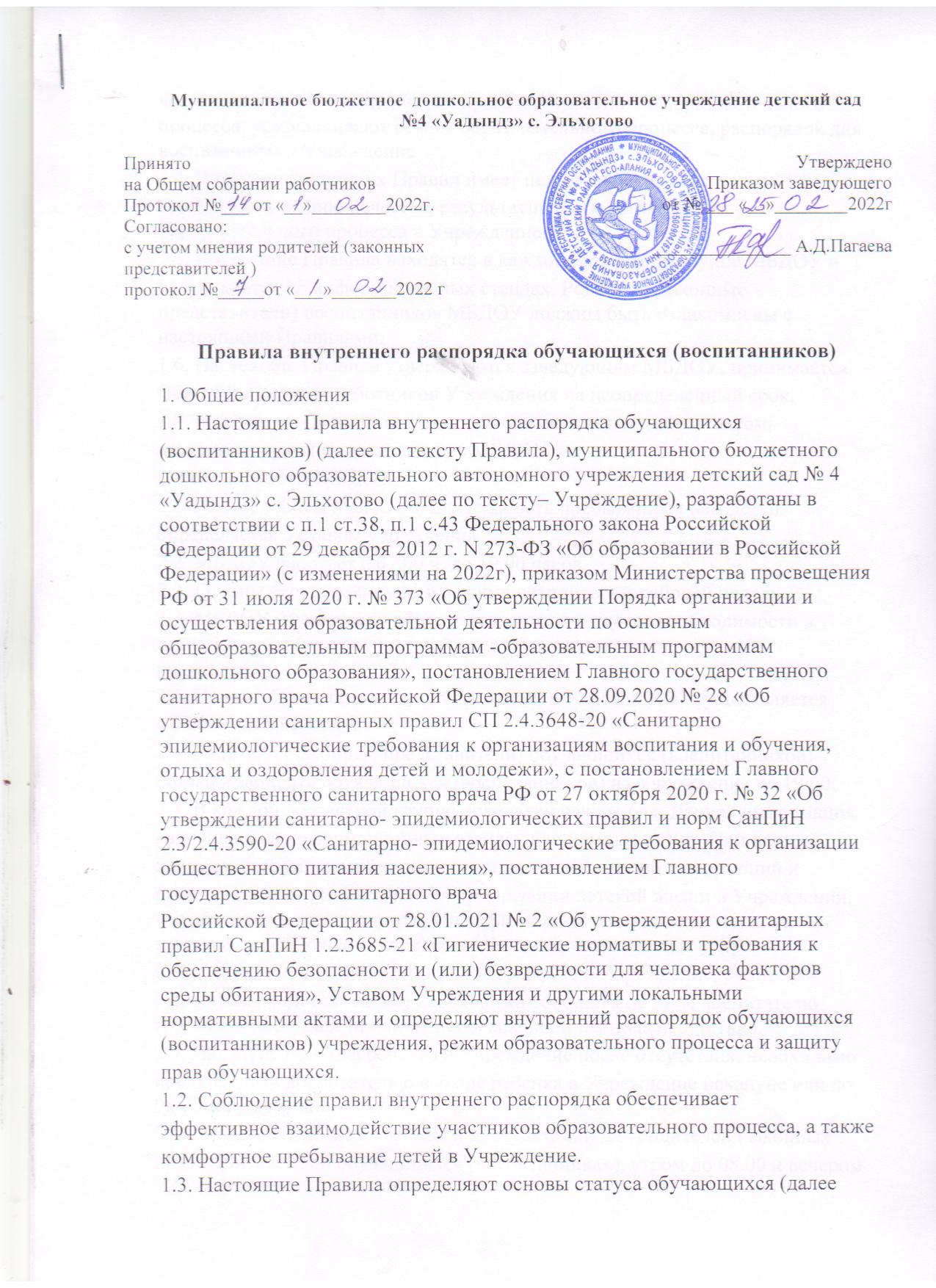 1.4. Введение настоящих Правил имеет целью способствоватьсовершенствованию качества, результативности организации образовательного процесса в Учреждение.1.5. Настоящие Правила находятся в каждой возрастной группе МБДОУ иразмещаются на информационных стендах. Родители (законные представители) воспитанников МБДОУ должны быть ознакомлены с настоящими Правилами.1.6. Настоящие Правила утверждаются заведующим МБДОУ, принимаетсяОбщим собранием работников Учреждения на неопределенный срок.1.7. Настоящие Правила являются локальным нормативным актом,регламентирующим деятельность МБДОУ.2. Режим работы МБДОУ 2.1. Режим работы МБДОУ и длительность пребывания в нем детейопределяется Уставом учреждения.2.2. МБДОУ работает с 07.00 ч. до 19.00 часов.2.2. Группы функционируют в режиме пятидневной рабочей недели.2.3. МБДОУ имеет право объединять группы в случае необходимости в летний период (в связи с низкой наполняемостью групп, отпускам родителей.)2.4. Прием обучающихся (воспитанников) в Учреждение осуществляетсяс 07.00 - до 8.00 часов.2.5. Родители (законные представители) обучающихся (воспитанников)обязаны забирать обучающихся (воспитанников) из Учреждения до 19:00.2.7. В каждой возрастной группе определен режим дня. Данная информацияразмещена на информационных стендах в приемных групп. При первомпосещении группы необходимо ознакомиться с данной информаций ипридерживаться распорядка дня организации детской жизни в Учреждении, что обеспечит охрану и укрепление физического и психологического здоровья детей, качество предоставление образовательных услуг.2.8. В случае невозможности прихода ребенка в Учреждение, родителям(законным представителям) необходимо сообщить об этом воспитателю группы, с указанием причины непосещения и периода отсутствия.2.9. Накануне прихода ребенка в Учреждение после отсутствия, необходимопредупредить воспитателя о выходе ребенка в Учреждение накануне или до 08.00 текущего дня.2.10. Педагоги проводят беседы и консультации для родителей (законныхпредставителей) об обучающихся (воспитанниках), утром до 08.00 и вечеромпосле 17.00. В другое время педагог находится с детьми, и отвлекать его нерекомендуется.2.11. Ко всем работникам Учреждения необходимо обращаться на «Вы», поимени и отчеству, независимо от возраста, спокойным тоном, уважительно.Спорные и конфликтные ситуации нужно разрешать только в отсутствии детей.2.12. Родители (законные представители) обязаны забрать ребенка издетского сада до 19.00 часов. В случае неожиданной задержки, родитель(законный представитель) должен незамедлительно связаться с воспитателемгруппы и договориться о способах решения данной ситуации. Если родители(законные представители) не предупредили воспитателя и не забрали ребенка из Учреждения до 19.00 часов, воспитатель имеет право передать ребѐнка вдежурный отдел полиции, о чем информирует администрацию Учреждения.2.13. При неблагоприятных погодных условиях (осадки) в целях соблюдениясанитарно - гигиенических норм родителям (законным представителям) иобучающимся (воспитанникам) рекомендовано использовать сменную обувь или бахилы (самостоятельно приобретенные или изготовленные) для передвижения по Учреждению.3. Здоровье ребенка3.1. Во время утреннего приема не принимаются дети с явными признакамизаболевания: сыпь, сильный кашель, насморк, температура.3.2. Если в течение дня у ребенка появляются первые признаки заболевания(повышение температуры, сыпь, рвота, диарея), родители (законныепредставители) будут об этом извещены и должны как можно быстрее забрать ребенка из медицинского изолятора МБДОУ.3.3. О возможном отсутствии ребенка необходимо предупреждатьвоспитателя группы. После перенесенного заболевания, а также отсутствия более 3 дней детей принимают в МБДОУ только при наличии справки о выздоровлении.3.4. Администрация МБДОУ оставляет за собой право принимать решение опереводе ребенка в изолятор ДОУ в связи с появлением внешних признаковзаболевания. Состояние здоровья ребенка определяет по внешним признакамвоспитатель и медицинская сестра.3.5. Если у ребенка есть аллергия или другие особенности здоровья иразвития, то родитель (законный представитель) должен поставить в известность воспитателя, предъявить в данном случае справку или иное медицинское заключение.3.6. В МБДОУ запрещено давать детям какие-либо лекарства родителем(законным представителем), воспитателями групп или самостоятельно принимать ребенку лекарственные средства.3.7. Своевременный приход в детский сад - необходимое условиекачественной и правильной организации воспитательно-образовательногопроцесса.3.8. Ежедневный утренний прием детей проводится воспитателями и (или)медицинским работником, которые должны опрашивать родителей о состоянии здоровья детей, а также проводить бесконтактную термометрию. Заболевшие дети, а также дети с подозрением на наличие инфекционного заболевания к посещению не допускаются. Родители (законные представители) ежедневно во время прихода расписываются в журнале «Утреннего фильтра», о том, что привели ребенка в Учреждение здоровым. Родители (законные представители) должны лично передавать обучающихся (воспитанников) воспитателю группы, категорически запрещается отправлять ребенка в группу, самостоятельно, оставлять ребенка на территории Учреждения. В случае если по уважительным причинам родители (законные представители) не могут привести ребенка вУчреждение в установленное время, до 08.00 они обязаны сообщить об этомвоспитателю, работающему на группе (после прихода в Учреждение, родителям (законным представителям) необходимо раздеть ребенка и завести в группу, не отвлекая воспитателя и детей).3.9. Родители (законные представители) обязаны приводить ребенка в МБДОУ здоровым и информировать воспитателей о каких-либо изменениях,произошедших в состоянии здоровья ребенка дома.3.10. О невозможности прихода ребенка по болезни или другойуважительной причине необходимо обязательно сообщить в МБДОУ.3.11.Согласно пункту 2.9.4. СП 2.4.3648-20, справка от врача о том, чторебѐнок здоров и может посещать образовательную организацию, нужна вединственном случае — если он болел. После перенесенного заболевания дети допускаются к посещению при наличии медицинского заключения (медицинской справки).4. Режим образовательного процесса4.1. Основу режима составляет установленный распорядок сна ибодрствования, приемов пищи, гигиенических и оздоровительных процедур,непрерывной образовательной деятельности, прогулок и самостоятельнойдеятельности воспитанников.4.2. Организация воспитательно-образовательного процесса в МБДОУ соответствует приказа Министерства просвещения РФ от 31 июля 2020 г. № 373 «Об утверждении Порядка организации и осуществления образовательной деятельности по основным общеобразовательным программам – образовательным программам дошкольного образования», требованиям СП 2.4.3648-20 «Санитарно эпидемиологические требования к организациям воспитания и обучения, отдыха и оздоровления детей и молодежи», СаПиН от 28.01.2021 № 2 «Об утверждениисанитарных правил СанПиН 1.2.3685-21 «Гигиенические нормативы и требования к обеспечению безопасности и (или) безвредности для человека факторов среды обитания», образовательной программой дошкольного образования МБДОУ 4.2. При возникновении вопросов по организации воспитательно-образовательного процесса, пребыванию ребенка в МБДОУ родителям (законным представителям) следует обсудить это с воспитателями группы и (или) с руководством МБДОУ (заведующим, методистом).4.3.Требования к организации образовательного процесса:Продолжительность занятий для детей, не более:от 1,5 до 3 лет – 10 минутот 3 до 4 лет – 15 минутот 4 до 5 лет – 20 минутот 5 до 6 лет – 25 минутот 6 до 7 лет – 30 минут.Продолжительность дневной суммарной образовательной нагрузки длядетей, не более:от 1,5 до 3 лет – 20 минутот 3 до 4 лет – 30 минутот 4 до 5 лет – 40 минутот 5 до 6 лет –50 минут или 75 минут при организации занятия последневного снаот 6 до 7 лет – 90 минут.Продолжительность использования ЭСО (интерактивная доска,интерактивный стол) для детей 5-7 лет - на занятии не более 7 минут, суммарно в день, не более 20 минут.4.4. Перерыв между НОД составляет не менее 10 минут.Продолжительность учебного года – с 1 сентября по 31 мая. Приорганизации образовательного процесса, организуются каникулы,согласно календарному учебном графику. Летний оздоровительный период – с 1 июня по 31 августа.4.5. Образовательный процесс в каждой возрастной группе осуществляютсяв соответствии с образовательной программой дошкольного образования Учреждения, разработанной и утверждённой Учреждением самостоятельно, в соответствии Приказом Министерства образования и науки РоссийскойФедерации «Об утверждении федерального государственного стандартадошкольного образования» от 17 октября 2013г. № 1155, которая определяетсодержание образовательной деятельности и предполагает комплексностьподхода, обеспечивая развитие детей во всех взаимодополняющихобразовательных областях.4.6. Расписание НОД  для каждой возрастной группы утверждается вначале каждого учебного года и размещается на информационных стендах вприемных групп.4.7. В ОД могут вноситься изменения с учетом педагогическойцелесообразности и рациональности режима дня, погодных и временных условий.5. Пребывание обучающихся (воспитанников) на открытом воздухе5.1. Прогулки осуществляются на групповых прогулочных участках,закрепленных за каждой возрастной группой, при отсутствии такой возможности (по погодным условиям и др.).5.2. В Учреждении обучающиеся (воспитанники) гуляют 2 раза в день (впервой и второй половине дня). Продолжительность ежедневных прогулок для детей до 7 лет составляет не менее 3 часов в день.5.3. При температуре воздуха ниже минус 15 С° и скорости ветра более 7м/спродолжительность прогулки для детей до 7 лет сокращается, в иных случаяхродители (законные представители) не имеют права требовать от воспитателей и администрации Учреждения отмены данного режимного момента.5.4. В летнее время утренний прием детей осуществляется на улице,исключение составляют дни с неблагоприятными погодными условиями (осадки).5.5. В летний период времени с 01 июня по 31 августа, при благоприятныхпогодный условиях, образовательная деятельность детей может переноситься на свежий воздух, данный период считается оздоровительным.6. Порядок приема пищи6.1. В распорядке дня обучающихся (воспитанников) строгорегламентирован прием пищи, родители (законные представители) должныпомнить время кормления детей и не лишать обучающегося (воспитанника)возможности принятия пищи, не забирать его во время кормления, приводить к указанному времени.6.2. При нахождении детей в дошкольной организации более 4 часовобеспечивается возможность организации горячего питания. Питание детей иможет осуществляться с привлечением сторонних организаций, юридических лиц или индивидуальных предпринимателей, осуществляющих деятельность по производству готовых блюд, кулинарных изделий и деятельность по ихреализации.6.3. В организованных детских коллективах общественное питание детейосуществляется посредством реализации основного (организованного) меню,включающего горячее питание, дополнительного питания, а также индивидуальных меню для детей, нуждающихся в лечебном и диетическомпитании с учетом требований, в соответствии СанПиН 2.3/2.4.3590-20 "Санитарно- эпидемиологические требования к организации общественного питания населения".6.4. По просьбе родителей (законных представителей), при веских на тообстоятельствах, пища может быть оставлена ребенку, но не более чем на 15минут. При этом родители (законные представители) должны предупредитьработников группы заблаговременно.6.5. Запрещается приносить в Учреждение любые продукты питания,угощения, воду и другие напитки.7. Организация дневного сна в Учреждении7.1. Дневной сон детей в Учреждении организуется в спальных комнатах.7.2. Продолжительность дневного сна для детей от 1 до 3 лет составляет неменее 3 часов, для детей 4-7 лет не менее 2,5 часов.7.4. После дневного сна во всех группах проводится бодрящая гимнастика изакаливающие мероприятия.7.5. Родителям не рекомендуется забирать ребенка домой во время сна.7.6. Во время сна детей присутствие воспитателя (его помощника) вспальне обязательно.8. Обеспечение безопасности8.1.Родителям (законным представителям) рекомендовано сообщатьвоспитателям группы о смене номеров телефонов, адреса места жительстваребенка.8.2. Для обеспечения безопасности своего ребенка родитель (законныйпредставитель) передает ребенка только лично в руки, воспитателя.8.3. Забирая ребенка, родитель (законный представитель) долженобязательно подойти к воспитателю, который на смене. Категорически запрещен приход ребенка дошкольного возраста в МБДОУ и его уход без сопровождения родителей (законных представителей).8.4. Запрещается забирать обучающего (воспитанника) из Учреждения, непоставив в известность воспитателя группы, а также поручать этонесовершеннолетним детям, подросткам, лицам в нетрезвом состоянии. Воизбежание недоразумений при уходе ребенка домой родителям (законнымпредставителям) рекомендуется сразу покинуть территорию учреждения.8.5. Если родители (законные представители) не могут лично забратьребенка из Учреждения, то требуется заранее оповестить об этом воспитателя, и сообщить, кто будет забирать ребенка из числа тех лиц, которые указаны в личном заявлении.8.6. Воспитателям категорически запрещается отдавать ребенка лицам внетрезвом состоянии, несовершеннолетним братьям и сестрам, отпускать одних детей по просьбе родителей, отдавать незнакомым лицам.8.7. Посторонним лицам запрещено находиться в помещении детского садаи на территории без разрешения администрации.8.8. Запрещается въезд на территорию МБДОУ на своем личном автомобиле.8.9. Не давать ребенку в МБДОУ жевательную резинку, конфеты, чипсы,сухарики.8.10. Следить за тем, чтобы у ребенка в карманах не было мелких (монеты,бисер и др.), острых, колющих и режущих предметов.8.11. В помещении и на территории МБДОУ запрещено курение.9. Права воспитанников МБДОУ 9.1. В МБДОУ реализуется право воспитанников на образование,гарантированное государством. Дошкольное образование направлено наформирование общей культуры, развитие физических, интеллектуальных,нравственных, эстетических и личностных качеств, формированиепредпосылок учебной деятельности, сохранение и укрепление здоровья детейдошкольного возраста.9.2. Образовательная программа дошкольного образования направлена наразностороннее развитие детей дошкольного возраста с учетом их возрастных и индивидуальных особенностей, в том числе достижение детьми дошкольного возраста уровня развития, необходимого и достаточного для успешного освоения ими образовательных программ начального общего образования, на основе индивидуального подхода к детям дошкольного возраста и специфичных для детей дошкольного возраста видов деятельности. Освоение образовательной программы дошкольного образования не сопровождается проведением промежуточных аттестаций и итоговой аттестации воспитанников.9.3. Воспитанники МБДОУ имеют право на развитие своих творческихспособностей и интересов, участие в конкурсах, выставках, смотрах,физкультурных мероприятиях и других массовых мероприятиях.9.4. В целях материальной поддержки воспитания и обучения детей,посещающих МБДОУ, родителям (законным представителям) выплачиваетсякомпенсация в размере, устанавливаемом нормативными правовыми актамисубъектов Российской Федерации, но не менее двадцати процентов среднегоразмера родительской платы за присмотр и уход за детьми в государственных и муниципальных образовательных организациях, находящихся на территории соответствующего субъекта Российской Федерации, на первого ребенка не менее 20%, не менее 50% размера такой платы на второго ребенка, не менее 70% размера такой платы на третьего ребенка и последующих детей. Средний размер родительской платы за присмотр и уход за детьми в государственных и муниципальных образовательных организациях устанавливается органамигосударственной власти субъекта Российской Федерации. Право на получение компенсации имеет один из родителей (законных представителей), внесших родительскую плату за присмотр и уход за детьми.Порядок обращения за получением компенсации и порядок ее выплатыустанавливаются органами государственной власти РСО-Алании.9.5. В случае прекращения деятельности МБДОУ, аннулированиясоответствующей лицензии, учредитель обеспечивает перевод воспитанников с согласия их родителей (законных представителей) в другие организации, осуществляющие образовательную деятельность по образовательным программам  соответствующих уровня и направленности. Порядок и условия осуществления такого перевода устанавливаются федеральным органом исполнительной власти, осуществляющим функции по выработке государственной политики и нормативно-правовому регулированию в сфере образования.9.6. Воспитанники МБДОУ имеют право на уважение человеческогодостоинства, защиту от всех форм физического и психического насилия,оскорбления личности, охрану жизни и здоровья:- оказание первичной медико-санитарной помощи в порядке,установленном законодательством в сфере охраны здоровья;- организацию питания;- определение оптимальной образовательной нагрузки режима НОД;- пропаганду и обучение навыкам здорового образа жизни, требованиямохраны труда;- организацию и создание условий для профилактики заболеваний иоздоровления воспитанников, для занятия ими физической культурой и спортом;- обеспечение безопасности воспитанников во время пребывания в МБДОУ;- профилактику несчастных случаев с воспитанниками во время пребыванияв МБДОУ;- проведение санитарно-противоэпидемических и профилактическихмероприятий.9.7. Организацию оказания первичной медико-санитарной помощивоспитанникам МБДОУ осуществляет медицинская сестра.9.8. МБДОУ, при реализации ООП создает условия для охраны здоровьявоспитанников, в том числе обеспечивает:- текущий контроль за состоянием здоровья воспитанников;-проведение санитарно-гигиенических, профилактических иоздоровительных мероприятий, обучение и воспитание в сфере охраны здоровья воспитанников МБДОУ;- соблюдение государственных санитарно-эпидемиологических правил инормативов;- расследование и учет несчастных случаев с воспитанниками во времяпребывания в МБДОУ, в порядке, установленном федеральным органомисполнительной власти, осуществляющим функции по выработкегосударственной политики и нормативно-правовому регулированию в сфереобразования, по согласованию с федеральным органом исполнительной власти, осуществляющим функции по выработке государственной политики и нормативно-правовому регулированию в сфере здравоохранения.9.9. Педагогическая, медицинская и социальная помощь оказываетсявоспитанникам на основании заявления или согласия в письменной форме ихродителей (законных представителей).10. Обязанности воспитанников МБДОУ Воспитанники Учреждения обязаны:10.1. добросовестно осваивать образовательную программу, выполнятьиндивидуальный учебный план, в том числе посещать предусмотренные учебным  планом или индивидуальным учебным планом учебные занятия, осуществлять самостоятельную подготовку к ОД, выполнять задания, данныепедагогическими работниками в рамках образовательной программы;10.2. выполнять требования устава организации, осуществляющейобразовательную деятельность, правил внутреннего распорядка и иных локальных нормативных актов по вопросам организации и осуществления образовательной деятельности;10.3. заботиться о сохранении и об укреплении своего здоровья, стремитьсяк нравственному, духовному и физическому развитию и самосовершенствованию;10.4. уважать честь и достоинство других обучающихся и работниковорганизации, осуществляющей образовательную деятельность, не создаватьпрепятствий для получения образования другими обучающимися;10.5. бережно относиться к имуществу организации, осуществляющейобразовательную деятельность.10.6. дисциплина в организации, осуществляющей образовательнуюдеятельность, поддерживается на основе уважения человеческого достоинства обучающихся, педагогических работников, применение физического и (или) психического насилия по отношению к обучающимся не допускается.10.7. меры дисциплинарного взыскания не применяются к обучающимся, атакже к обучающимся с ограниченными возможностями здоровья (с задержкой психического развития и различными формами умственной отсталости), детям- инвалидам.11. Поощрения и дисциплинарное воздействие11.1. Меры дисциплинарного взыскания не применяются к воспитанникамМБДОУ.11.2. Дисциплина в МБДОУ поддерживается на основе уважения человеческого достоинства воспитанников, педагогических работников. Применение физического и (или) психического насилия по отношению к воспитанникам МБДОУ не допускается.11.3. Поощрения воспитанников МБДОУ проводят по итогам конкурсов,соревнований и других мероприятий в виде вручения грамот, благодарственных писем, сертификатов.12. Заключительные положения12.1. Настоящие Правила приняты с учетом мнения совета родителей(законных представителей) обучающихся (воспитанников).12.2. Настоящие Правила утверждаются заведующим Учреждения на неопределенный срок, пересматривается по мере необходимости.12.3. Если у родителей (законных представителей) возникли вопросы поорганизации образовательного процесса, пребыванию ребенка в группе, следует: обсудить это с воспитателями группы; если этот разговор не помог решению проблемы, в обязательном порядке обратитесь к заведующему Учреждением.12.4. При наличии серьезной проблемной ситуации все обращениярассматриваются в соответствии со ст.4 ФЗ от 02.05.2006г. № 59 – ФЗ (В редакции федеральных законов от 29.06.2010 г. N 126-ФЗ; от 27.07.2010 г. N 227- ФЗ; от 07.05.2013 г. N 80-ФЗ; от 02.07.2013 г. N 182-ФЗ; от 24.11.2014 г. N 357-ФЗ; от 03.11.2015 г. N 305-ФЗ) «О порядке рассмотрения обращения граждан Российской Федерации».12.5. В отношении работников учреждения, в связи с не выполнением и(или) не надлежащим выполнением их должностных обязанностей, повлекшим определенное нарушение, руководитель (заведующий) имеет право наложить дисциплинарное взыскание только при наличии письменного обращения, при выявлении в ходе служебного расследования достоверности фактов.12.6. Решения заведующего Учреждением родитель (законный представитель) имеет право обжаловать в вышестоящих инстанцияхвсеми не запрещенными законом способами.12.7. В соответствии со ст. 11 ФЗ от 02.05.2006г. №59 – ФЗ «О порядкерассмотрения обращения граждан Российской Федерации» в случае, если вписьменном обращении к руководителю Учреждения не указаны фамилиягражданина, направившего обращение, или почтовый адрес, по которому должен быть направлен ответ, ответ на обращение не даётся. Если в указанном обращении содержатся сведения о подготавливаемом, совершаемом или совершенном противоправном деянии, а также о лице, его подготавливающем, совершающем или совершившем, обращение подлежит направлению в государственный орган в соответствии с его компетенцией